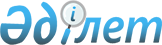 Об определении объема субсидий по подаче воды сельскохозяйственным 
товаропроизводителям на 2013 год
					
			Утративший силу
			
			
		
					Решение акима Алматинской области от 04 марта 2013 года N 3-3. Зарегистрировано Департаментом юстиции Алматинской области 05 апреля 2013 года за N 2337. Утратило силу решением акима Алматинской области от 02 июня 2014 года N 2-6      Сноска. Утратило силу решением акима Алматинской области от 02.06.2014 N 2-6.

      Примечание РЦПИ:

      В тексте документа сохранена пунктуация и орфография оригинала.



      В соответствии со статьей 29 Закона Республики Казахстан от 23 января 2001 года "О местном государственном управлении и самоуправлении в Республике Казахстан" и в соответствии со статьей 21-1 Законом Республики Казахстан от 24 марта 1998 года "О нормативных правовых актах", пунктом 8 Правил субсидирования стоимости услуг по подаче воды сельскохозяйственным товаропроизводителям, утвержденных постановлением Правительства Республики Казахстан от 4 апреля 2006 года N 237, аким области РЕШИЛ:



      1. Определить объем субсидий стоимости услуг по подаче воды сельскохозяйственным товаропроизводителям на 2013 год, согласно приложению к настоящему решению.



      2. Государственному учреждению "Управление сельского хозяйства Алматинской области" (Алиев Б.Б.) произвести субсидирование из местного бюджета.



      3. Признать утратившим силу решение акима области "Об определении объема субсидий по подаче воды сельскохозяйственным товаропроизводителям на 2012 год" от 16 октября 2012 года N 11-10 (зарегистрировано в Реестре государственной регистрации нормативных правовых актов за N 2151, опубликовано в областной газете "Жетісу" от 23 октября 2012 года N 120 и в газете "Огни Алатау" от 23 октября 2012 года N 120).



      4. Контроль за исполнением настоящего решения возложить на заместителя акима области Досымбекова Т.



      5. Настоящее решение вступает в силу со дня государственной регистрации в органах юстиции и вводится в действие по истечении десяти календарных дней после дня его первого официального опубликования.      Аким области                               А. Мусаханов      СОГЛАСОВАНО:      Начальник управления

      сельского хозяйства                        Алиев Багдат Байшалович

      04 марта 2013 года.

Приложение к решению акима

области "Об определении объема

субсидий по подаче воды

сельскохозяйственным

товаропроизводителям на 2013 год"

от 04 марта 2013 года N 3-3 

Объемы субсидий стоимости услуг по подаче воды

сельскохозяйственным товаропроизводителям на 2013 год
					© 2012. РГП на ПХВ «Институт законодательства и правовой информации Республики Казахстан» Министерства юстиции Республики Казахстан
				N ппНаименование

городов, районовОбъем подаваемой

воды, млн м3Запланированный объем

субсидий, тыс. тенге1Аксуский12,5376,02Алакольский61,52 153,03Балхашский410,525 450,04Енбекшиказахский368,54 750,05Ескельдинский63,0950,06Жамбылский17,5116 402,07Илийский35,51 785,08Карасайский2,8167,09Каратальский110,06 000,010Коксуский30,51 550,011Панфиловский180,09 000,012Сарканский98,03 350,013Талгарский20,51 190,014Уйгурский19,0800,015г. Капшагай68,0318 000,016г. Талдыкорган8,0415,0Всего по области:Всего по области:1 506,0492 338,0